UBND QUẬN LONG BIÊNTRƯỜNG TH LÝ THƯỜNG KIỆTLỊCH CÔNG TÁC CHUNG CỦA NHÀ TRƯỜNG(TUẦN 13 TỪ NGÀY 28/11 ĐẾN NGÀY 04/12/2022)Thứ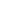 BuổiNội dung công việc, thời gian, địa điểmBGH, các Bộ phận (cá nhân)thực hiệnLãnh đạo phụ tráchCác nội dung CV bổ sung, phát sinhHai28/11S- 8h: Chào cờ, HS chào cờ tại sân trường. Chủ đề: Giao lưu Tiếng anh tháng 11- Triển khai lịch công tác tuần 13	- 8h50 : Họp giao ban BGH, YT, ĐĐ, TV, VP- Triển khai thu BHYT năm 2023 từ khối 2 đến khối 5- Đ/c Thủy GVAN nghỉ cả tuần. Các đ/c GVCN quản lí HS các tiết Âm nhạc.- Tuyên truyền tới CMHS cho con tiêm Vacxin bổ sung mũi 1,2. Lập DS, gửi DS  HS tiêm bổ sung về tram y tế Phường..TPT,BGH, VPCác BPKT, GV Khối 2,3,4,5Đ/c HàHai28/11C- Xây dựng kế hoạch tháng 12- 17h: KT hoạt động của câu lạc bộ MTBGH, các BPĐ/c HàĐ/c HàBa29/11S- XD KH tổ chức tham quan cho HS đợt 1BGHĐ/c HuệBa29/11C- Tổng hợp thống kê đội ngũ CBGVNV và Đảng viên  năm 2022- 14h00: Dự triển khi Nghị quyết Đảng ủy tháng 12/2022- 17h: Koạt động của câu lạc bộ TH- Phối hợp tiêm Vac xin Covid-19 cho HS mũi 1, 2 vacxin Pfizer.BGH, các BPĐ/c: ThảoĐ/c HuệTư30/11S- 8h dự chuyên đề Tiếng Việt 3 tại TH AMB, TH AMA. Dạy thay 3A1 đ/c: My 3A3 (t3), Nga (t4)Đ/c Huệ, Hà NguyệtĐ/c HàTư30/11C- XD nội dung, hình thức tuyên truyền chiến thắng Điện Biên Phủ trên không- 17h: Họp hội đồng sư phạmPHT, TPTCB,GV,NVĐ/c HàNăm01/12S- 8h dự chuyên đề Đạo đức 3 tại TH Thanh Am. Dạy thay 3A2 đ/c Việt Dương (t3,4)Đ/c Huệ, TỉnhĐ/c HuệNăm01/12C- Rà soát hồ sơ tuyển dụng- 17h: Tổ chức kiểm điểm đảng viên, triển khai nghị quyết chi bộ tháng 12VPĐàng viên, CBĐ/c HuệSáu02/12S  - 8h15: Chuyên đề Công nghệ 3 tại TH Thượng Thanh. Dạy thay 3A1 đ/c: My 3A3 (t3), Nguyễn Nguyệt (t4)Đ/c Huệ, Hà NguyệtĐ/c HàSáu02/12C- Gửi thông báo tổ chức tham quan đợt 1 tới phụ huynh học sinh- Báo cáo thu BHYT năm 2023 từ khối 2 đến khối 5- 16h: Duyệt Chương trình Chào cờ tuần 14- 16h15 : Các lớp tổng vệ sinhVP, GVCNKT, TQ, GVCNTPTCB,GV,NVĐ/c HàBảy03/12S-C- 7h: Tổng vệ sinh môi trường, diệt bọ gậy, phòng chống dịch sốt xuất huyếttrên địa bàn Quận- 8h: Kiểm tra công tác phòng chống dịch bệnh sốt xuất huyết và các dịchbệnh truyền nhiễm khác trên địa bàn QuậnLao côngĐ/c ThảoCN04/12S - C